Открытый  урок  русского  языка в 3 классеСредняя общеобразовательная школа № 4 им. К. Макпалеева  г. ПавлодараУчитель: Акшабаева Саян АмантаевнаТема: Правописание слов   с непроизносимой согласной в корне.Цель: Создать условия для формирования умения правильного написания слов с непроизносимыми и согласными звуками.Задачи:  организовать деятельность учащихся по изучению непроизносимых согласных; - формировать умение определять и формулировать цель и задачи на уроке; - формировать умение строить речевое высказывание в соответствии с поставленными задачами; - продолжать развитие речи, фонематического слуха, орфографической зоркости; - обогащать словарный запас слов через поиск однокоренных слов; - воспитывать навык учебного сотрудничества с учителем и сверстниками, управление своим поведением, чувство сопереживания через организацию парной и групповой работы. Ожидаемый результат: ученик сможет, проверят написания слов с непроизносимыми, способом подбора однокоренных слов.Личностно – ориентированный план  Этапы урока/времяСодержание урокаДеятельность учащихсяI.Мотивационный этап.1)Эмоционально-психологический настрой.Создание ситуации успеха 2) Каллиграфическая минутка 3) Постановка цели II.   Операционный этап.ФизминуткаТест «Да - Нет»III. Рефлексия Выбор домашнего задания-Я рада вновь видеть ваши лица, ваши глаза. И думаю, что сегодняшний урок принесёт нам всем   радость общения друг с другом. Успехов вам и удачи!-Начинаем урок русского языка.-Открыли тетрадь. Записали дату. Классная работа.Спишите буквы по образцу:  В Д Л Т- Сформулируйте задание, которое можно выполнить с данными буквами.Запись слов на доске:Жираф, чай, зуб, сад, солнце, трава, вода.- Сформулируйте задание, которое можно выполнить с эти словами.- Какие слова запишем в первую группу? Зуб, сад – правописание парной согласной.-Что нужно сделать, чтобы правильно эти записать слова?- Какие слова запишем во вторую группу? Трава, вода – правописание безударной гласной.Что нужно сделать, чтобы правильно эти записать слова?- Почему слово солнце не записали? - Что здесь происходит со звуком?- Почему же  согласный не произносится?-Попробуйте предположить: как будет называться данная орфограмма? (если звук безударный, то орфограмма называется «Безударный гласный в слове», если парный согласный по глухости - звонкости, то орфограмма называется «Парный согласный в слове».- Непроизносимая согласная.Соотнесение своей точки зрения с научной. стр 40.- В слове звук «пропадает», когда мы его произносим. Такие звуки в русском языке, вы правильно сказали, называются непроизносимыми.-Назовите тему урока.-Как вы думаете, почему нам нужно будет изучать эту тему? - На какой вопрос мы должны найти ответ? - Чему мы должны научиться на уроке?Работа в группахВставить пропущенные буквы,  Радос…ный, звёз..ный, со…нце, свис…нул.  Проверка выполнения задания. -Какие буквы вы вставили? -А сейчас проверю, кто из вас самый внимательный? Где мы встречались с буквами этими (т,д,л,в)- У всех получилось?- Были у вас какие затруднения?- Для того,  чтобы у вас не возникали  трудности,  давайте построим алгоритм«приставка», где находится , для чего она нужна? поставленные вопросы?  нахождения приставки в слове. однокоренныРебята, я предлагаю разработать в группах способ действий, который необходим для правильного написания непроизносимого согласного. Ваша задача – внимательно прочитать все пункты, указать порядок действий. Помните, ребята, важен не только личный результат, но и результат работы всей группы, который приведёт к успеху всего класса. (Детям даны заранее заготовленные листы с различными пунктами)  Пишу непроизносимый согласный, если он есть в проверочном слове. Произнеси данное слово.Найди место в корне, где можно ошибиться.Подбери проверочное слово, в котором непроизносимая согласная слышится отчётливо. Сравним алгоритмы. Приступаем к выполнению личностно- ориентированного плана.-Подпишите свой план.-Прочитайте, что надо знать и уметь, чтобы работать на уроке. Теоретический уровень. Расскажите друг другу алгоритм проверки.  1бУровень 1.   Найди слова с непроизносимой согласной.Выдели орфограмму.Грустный, ловкий, доблестный, яростный, капустный, крепкий.Самопроверка по ключу. Максимальное количество баллов 4 б-Отметьте своё настроение.Проверьте и оцените свою работу.-Кто выполнил без ошибок?-У кого одна ошибка?-Где были затруднения?Уровень 2 Вставьте пропущенные буквы.Устно подбери проверочные слова.
 Сер...це,  чес...ность, со...нце, , звёз..ный.ВзаимопроверкаМаксимальное количество баллов 4 б-Отметьте своё настроение.Проверьте и оцените свою работу.-Кто выполнил без ошибок?-У кого одна ошибка?-Где были затруднения?Уровень 3 Из слов каждой строчки составь предложения. Запиши, вставляя пропущенные буквы.1) Стоят, дни, ненас..ные.2) Тучи, со..нце, закрывают, тяжёлые.3) Деревьев, с, ветер, срывает, ярос..но, листья.4) Стало, в, грус..но, лесу.Максимальное количество баллов 4 бДополнительное задание. Ребус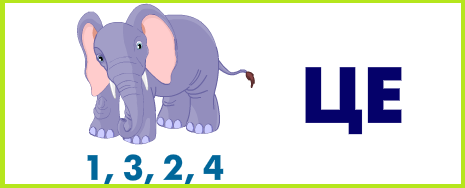 Верно ли, что не все согласные звуки произносятся, а буквы пишутся.      Да           НетВерно ли, что согласные,  которые не произносятся,  называются непроизносимыми.    Да         НетВерно ли,  что для проверки слов с непроизносимым согласным звуком надо подобрать однокоренное слово, где звук произносится отчётливо.   Да         Нет Верно ли , что согласные ,  которые не пишутся и не произносятся,  называются непроизносимыми.            Да         Нет-Итак, давайте подытожим.- Какие задачи стояли перед нами на уроке?- Как вы думаете, мы достигли своей цели?- Какая же орфограмма играть любит с людьми в прятки?- Что нужно сделать, чтобы не ошибиться в написании слов с непроизносимыми согласными?-Выберите себе задание того уровня, который вызвал у вас затруднения.Предлагаю вам выбрать в качестве упражнения для отработки полученных на уроке навыков следующие виды заданий:1 уровень упр.1142 уровеньупр.1133 уровень.   Написать пословицы со словами, содержащими непроизносимые согласные в корне слова.Как вы бы оценили свою работу на уроке? Поднимите руку.кто доволен собой.кто испытывал легкое затруднение.кому было трудно выполнять задания.Кого хотели бы похвалить за работу на уроке?Критерии оценивания:«5»- 13 баллов«4»- 11-12  баллов«3»- 10 баллов и меньшеУчащиеся мысленно настраиваются на урок-Что общего у этих букв?- Назвать парные согласные по глухости-звонкости.- Назвать буквы, которые обозначают глухие звуки.- Назвать буквы, которые обозначают звонкие звуки.- Какая буква может быть лишней?Работа в группах- Разделить слова на группы.-Посмотреть есть ли лишнее слово.Называют тему урока.Слова с непроизносимыми согласными.Ставят цель, проговаривают вслух.Учиться писать слова снепроизносимыми согласными На минутке чистописания.Работа в группахЗащита спикерамиАлгоритм проверки непроизносимых согласных:1.Произнеси данное слово.2. Найди место в корне, где можно ошибиться.3.  Подбери проверочное слово, в котором непроизносимая согласная слышится отчётливо.3. Напиши  непроизносимый согласный, если он есть в проверочном слове.Самопроверка.Анализируют результаты, делают выводы.Оценивают свою работу.Выполняют задания 2 уровняПроизводят  взаимопроверку.Анализируют результаты, делают выводы.Оценивают свою работу.Проверяют по ключу. ТемаНеобходимознать (теоретический уровень)1 уровень2 уровень3 уровеньДополнит.задание баллыПравописание слов   с непроизносимой согласной в корне.Знать: алгоритм проверки непроизносимых согласных в корне слова.Уметь: проверят написания слов с непроизносимыми согласными, способом подбора однокоренных слов.Найди слова с непроизносимой согласной.Выдели орфограмму.Грустный, ловкий, доблестный,  крепкий.Самопроверка по ключуВставь пропущенные буквы.Устно подбери проверочные слова.
 Сер...це,  чес...ность, со...нце, , звёз..ный.ВзаимопроверкаИз слов каждой строчки составь предложения. Запиши, вставляя пропущенные буквы.1) Стоят, дни, ненас..ные.2) Тучи, со..нце, закрывают, тяжёлые.3) Деревьев, с, ветер, срывает, ярос..но, листья.4) Стало, в, грус..но, лесу.Ребус(на обороте)Теоретический уровень-1 уровень-2 уровень-3 уровень-Дополни-тельное задание-Моё настроениеДескрипторы (критерии оценивания)Максимальное количество – 1 баллЗа каждое слово – 1 балл.Максимальное количество  4 баллаЗа каждое правильное слово – 1 балл.Максимальное количество-  4 баллаЗа каждое правильное предложение -1 балл.Максимальное количество-4 баллаМаксимальное количество –13 балловДомашнеезаданиеПовтори правило стр.40упр.114упр.113Написать пословицы со словами, содержащими непроизносимые согласные в корне слова.Оценка за урок-